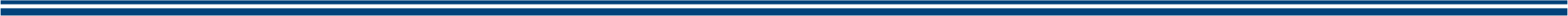 № ______   от  04 мая    2023 г.                                              Министру Министерства сельского хозяйстваКурской области305000, г. Курск, ул. Радищева, д. 17/19e-mail: komapk@rkursk.ruГлаве Курского районаКурской области Телегину А.В.305001, г. Курск, ул. Белинского, д. 21e-mail: admkursk.rn-info@mail.ruГлаве Администрации Бесединского сельсоветаАлябьеву Ю.Е. 305501, Курская область, Курский район, с.Бесединор, д. 73e-mail: abesedino@mail.ruГлаве Брежневского сельсоветаПичурину В.Д.305504, Курская область, Курский район, с.Верхнекасиново, ул. Первомайская, д. 11Бe-mail: admbreg@mail.ruГлаве Нижнемедведицкого  сельского совета Курского района  Курской области Мальцеву И.В.305516, Курская обл., Курский р-н,                               д. Верхняя Медведица, ул. Советская, д. 19 а e-mail: admnigmedved@mail.ruГлаве Администрации Ворошневского сельского совета Курского района  Курской области Тарасову Н.С.305027, Курская обл., Курский р-н,                               д. Ворошнево, ул. Сосновая, 1 e-mail: voroshnevoss@yandex.ruУведомлениео проведении работ по агрохимической обработке полей ООО «Курская зональная опытно-мелиоративная станция» уведомляет о проведении агрохимической обработки полей, расположенных на территории Курского района Курской области.Кадастровые номера и площади обрабатываемых полей занятые посевами ячменя на территории Бесединского сельского совета Курского района Курской области:Кадастровые номера и площади обрабатываемых полей занятые посевами ячменя на территории Брежневского сельского совета Курского района Курской области:Кадастровые номера и площади обрабатываемых полей занятые посевами ячменя на территории Нижнемедведицкого сельского совета Курского района Курской области:Кадастровые номера и площади обрабатываемых полей занятые посевами ячменя на территории Ворошневского сельского совета Курского района Курской области:Срок проведения обработки: с 13 мая  2023г. по 10 июля  2023г. Для сведения пчеловодов сообщаем, что при обработке будут применяться препараты 1-3 классов опасности для пчел, соответствующие экологическим регламентам безопасности:Гумат  калия  «Суфлер», Пиксель, МД, Овсюген Супер, КЭ, ХЭФЛ,ВР - класс опасности для человека: 3,  для пчел- 3 класс опасности, вещество умеренно опасное. Погранично-защитная зона для пчел — не менее 3-4 км при обработке с земли; ограничение лета пчел на 24-48 часа.Примадонна, СЭ, Триада, ККР, Титул Трио, ККР,  класс опасности для человека: 2, для пчел- 3 класс опасности, вещество умеренно опасное. Погранично-защитная зона для пчел не менее 3-4 км при обработке с земли; ограничение лета пчел на 24-48 часа.Эсперо, КС, класс опасности для человека: 3; класс опасности  для  пчёл: 1  (вещество высокоопасное). Погранично-защитная зона для пчел- не менее 4–5 км; ограничение лёта пчел — не менее 4–6 сут или удаление семей пчел из зоны обработки на срок более 6 сут. Фаскорд,КЭ, класс опасности для человека: 2, для пчел-2 класс опасности. Погранично-защитная зона для пчел — не менее 3-4 км при обработке с земли; ограничение лета пчел на 48-72 часа.Обработки полей будут проводиться в утреннее, вечернее и ночное время, наземным способом.Размещение пасек вблизи посевов, выпас с/х животных и птицы на указанных полях запрещен.         Подробную информацию можно получить  в  ООО «КЗОМС» по телефону: (84712) 44-60-95 Управляющий директор                                                                                  А.В. Косяшников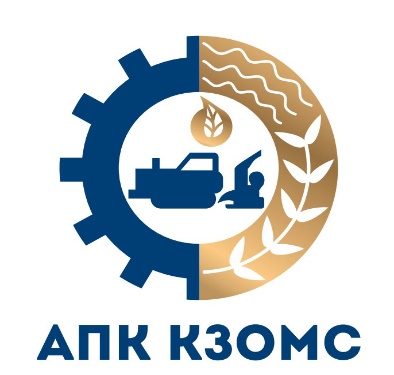 ООО «КЗОМС»Юридический адрес:  307220, Курская область, 
Курчатовский район, поселок Иванино, 
улица Ленина, дом 7а, офис 1.
Почтовый адрес:  305000, город Курск, 
переулок Радищева, дом 1ИНН 4622008210 КПП 463401001 ОГРН 1184632008076Телефон: +7 (4712) 44-60-95                                      E-mail: apk@kzoms.com№ поляПлощадь, гаКадастровый №3254046:11:012006:127; 46:11:012006:12932/146646:11:012003:42339546:11:012006:129345346:11:012006:12834/22846:11:012005:228 № поляПлощадь, гаКадастровый №353046:11:030915:70;  46:11:000000:1242/2; 46:11:030915:68/2361446:11:030602:100381446:11:000000:1242/1; 46:11:030910:84;  46:11:030910:78393,746:11:030910:91/1;   46:11:030910:16440646:11:030910:175417,946:11:030910:118425246:11:030910:56 ; 46:11:030910:90№ поляПлощадь, гаКадастровый №432046:11:111712:40441246:11:111712:79;  46:11:111709:30452046:11:111709:13461046:11:111709:43  46:11:111709:8 46:11:111709:64811846:11:190704:50;  46:11:190704:51; 46:11:190704:52 ; 46:11:000000:2170/3;  46:11:000000:2170/4; 46:11:000000:2170/6; 46:11:000000:2170/7494646:11:000000:2170/2;  46:11:190704:55; 46:11:190704:54502146:11:000000:2170/5513246:11:000000:2170/8537546:11:190701:1792546:11:111703:27805846:11:111703:100;  46:11:111703:116;   46:11:111703:103; 46:11:111703:99  46:11:111703:131;  46:11:111703:117812346:11:111703:96;  46:11:111703:113;  46:11:111703:115; 46:11:111703:102821446:11:111703:107832546:11:111702:26;  46:11:000000:1270/2; 46:11:111702:258413 46:11:000000:1206/2;  46:11:000000:1313;  46:11:111801:18/2853646:11:000000:1206/2;   46:11:111801:14;  46:11:111801:15; 46:11:111801:18/1;  46:11:111801:19;  46:11:000000:873/1884446:11:000000:1167/1; 46:11:000000:1167/2; 46:11:000000:1167/3 46:11:111802:417;  46:11:000000:1206/1 891346:11:111703:92;  46:11:111703:64; 46:11:111703:10990446:11:111703:33911646:11:111703:10992246:11:111714:22/2932346:11:110502:3; 46:11:110502:2; 46:11:110502:52; 46:11:110502:53; 46:11:110502:42; 46:11:110501:152; 46:11:110501:837; 46:11:110502:5094846:11:111714:19/1952446:11:111714:19/2; 46:11:111714:22/1;  46:11:111714:25; 46:11:000000:1270;  46:11:111714:23978946:11:111703:244; 46:11:111703:98; 46:11:111703:126; 46:11:111703:114№ поляПлощадь, гаКадастровый №1052,546:11:050503:226106746:11:050503:267; 46:11:050503:268